From Director of Drama: Ben PhillipsTo: Parents of Lower Sixth pupils studying Drama in September			     	14 June 2019      Independent trip to see Dead Dog in a Suitcase, June - July 2019I am writing to all forthcoming Drama and Theatre A Level students for September, to encourage them to organise an independent trip to the theatre to see Dead Dog in a Suitcase by Kneehigh Theatre Company.Kneehigh Theatre is the practitioner that students study in Lower Sixth. It is really valuable for students to see Kneehigh’s work live, as they are required to apply the company’s techniques to their practical work during their devising project at A Level. It is also something they are able to draw on for their written coursework.We would normally run a Sixth Form trip in the Michaelmas term to allow the students to see a Kneehigh theatre production. Unusually, this year Kneehigh will not be offering a touring production in the Autumn, but they are currently touring a production that closes on 13 July 2019. I have suggested to the students that they explore the possibility of going to see this production independently, with parental support, and am hopeful that you might be able to support your son in this. I have also suggested to the boys that they consider liasing with other future drama and theatre A Level students, in order to potentially share transportation to and from Cheltenham or Bristol to see this production.The production dates are as follows:Dead Dog in a SuitcaseExeter Northcott: Tuesday 18 June - Saturday 22 June 2019Everyman Theatre, Cheltenham: Tuesday 25 June - Saturday 29 June 2019Bristol Old Vic: Tuesday 2 July - Saturday 13 July 2019I fully understand that this trip might not be possible for everyone at short notice, however I am hopeful that some students might be able to see the production. It is a fantastic opportunity for the boys to prepare themselves for A Level and to share their experience with the group in September. It would be very helpful from a teaching perspective, if you were able to let me know if your son will be able to go and see this production.Thank you for your support and I look forward to hearing from you in due course.Yours sincerely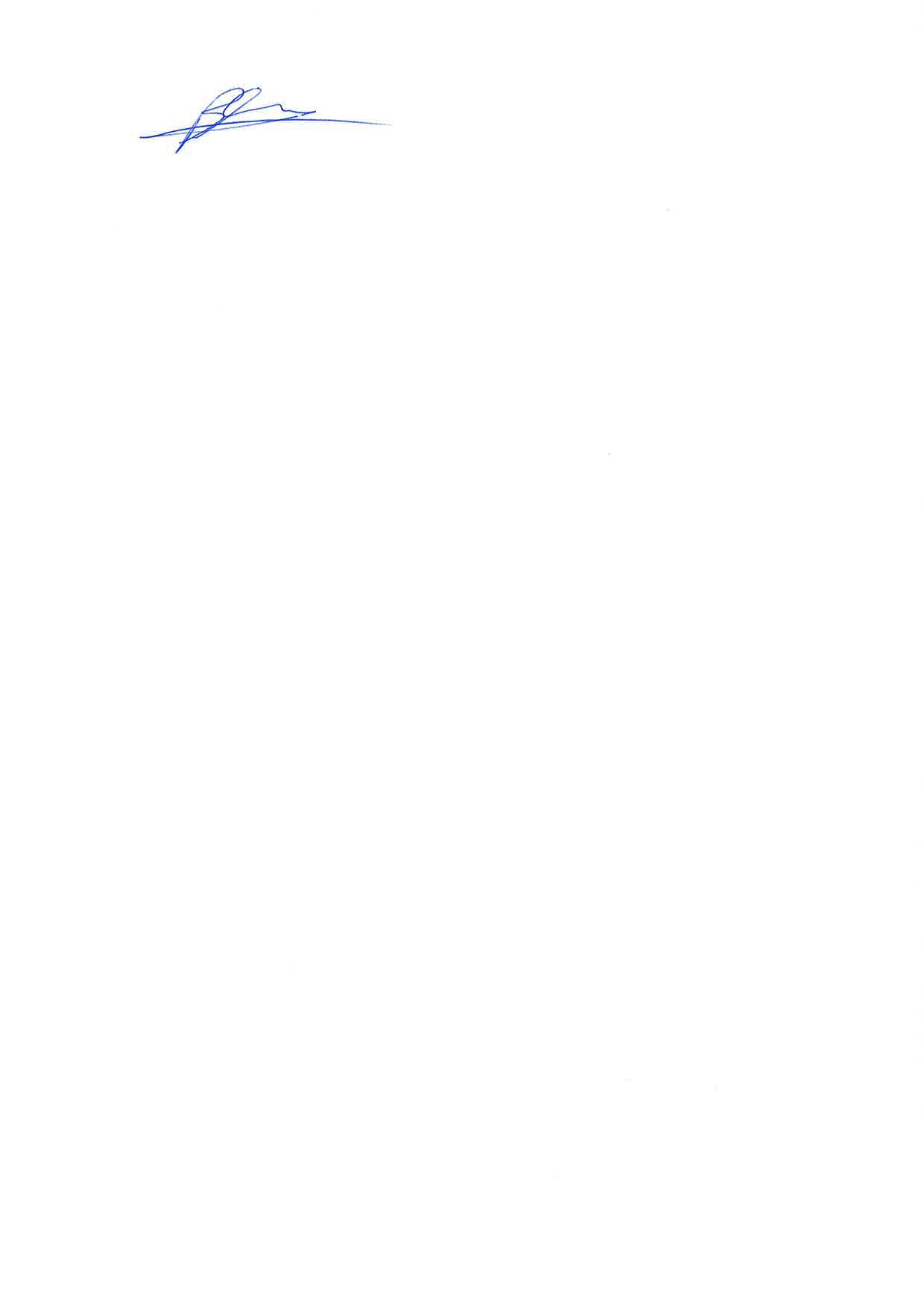 Ben PhillipsDirector of Drama, Abingdon Schoolben.phillips@abingdon.org.uk